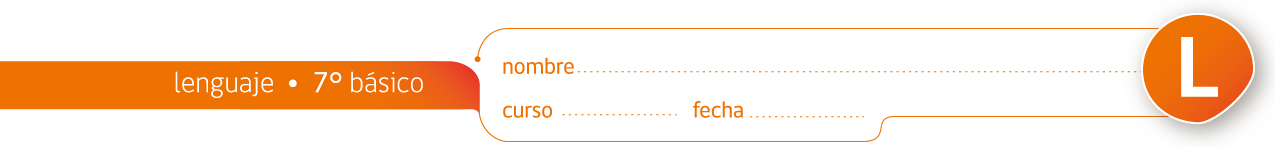 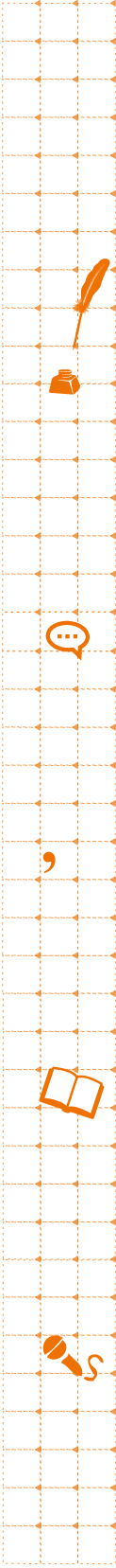 PAUTA GUÍA COMPRENSIÓN DE LECTURA Y DE ESCRITURA “TESEO” Antes de leer.Responde brevemente:a. Los héroes griegos frecuentemente debían superar pruebas de diversos tipos (físicas, bélicas, mentales, espirituales); así se hacían más fuertes y extendían su fama entre mortales y dioses. Relata de qué manera alguien que tú conozcas personalmente o a través de algún texto se enfrentó con una prueba difícil en su vida. ¿Cuál fue y cómo la superó? ¿Contó con la ayuda de otros? ¿Quiénes y cómo lo ayudaron?¿Crees que haya salido fortalecido después del enfrentamiento a la prueba? ¿Por qué? ¿Cómo reconocieron otros lo que hizo?Se espera de estas preguntas que lleven a los estudiantes a una introducción al concepto de heroísmo, que es relevante en la narración, así como en todos los mitos griegos. Después de leer.Responde las siguientes preguntas.a. Realiza  un esquema sencillo que muestre el itinerario de Teseo, desde que su madre le muestra la roca, hasta su vuelta a Atenas desde Creta.b. ¿Cuál crees que fue la prueba más difícil que enfrentó el héroe? ¿Por qué?c. ¿Se preocupaba Teseo de lo que pudieran decir de él los demás? ¿En qué parte del relato se nota su actitud respecto a este tema?d. ¿Crees que Teseo tuvo la culpa de la muerte de Egeo? ¿Por qué?Se espera en estas preguntas que los alumnos repasen los acontecimientos principales del relato, reflexionen acerca de las características del personaje (como su heroísmo) y de los hechos de los que participa y que le atañen fuertemente en la historia. III Elaboración de un texto argumentativoEn el mito Teseo, que acabas de leer, el personaje principal resuelve muchas pruebas difíciles. A pesar de que triunfó en todo, el final de su historia escondía un destino funesto, la muerte de su padre, Egeo.Elige uno de los tres temas que se indican más abajo (a, b o c) para desarrollar una postura a partir de él.a. La felicidad: ¿Crees que los hombres pueden ser completamente felices? ¿De qué depende la plenitud en la vida? b. La libertad: ¿Pueden las personas libremente lograr lo que quieren o hay un destino que está determinado independientemente de lo que ellas elijan? c. Las dificultades: ¿Se puede conseguir algo importante en la vida sin esforzarse? ¿Cuál es el sentido de hacer cosas a pesar de que sean incómodas o difíciles?Reflexiona acerca de las preguntas que se plantean para el tema que has elegido.Elabora un texto argumentativo, planteando tu postura y justificándola con al menos tres razones. Para cada una de ellas usa por lo menos una cita del texto que se adecúe a lo que quieres decir.Los alumnos deben conseguir desarrollar una opinión con respecto a uno de los temas planteados y argumentar al respecto de forma coherente utilizando citas del texto. El profesor debe poner atención en la realización de las citas y su pertinencia; además puede intentar vincular las experiencias relatadas en la primera parte de la guía tanto con la elección de tema como con el desarrollo del mismo.